Volume 46 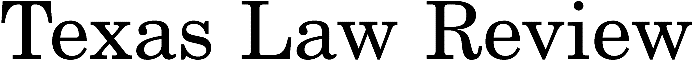 1967				Joe Bill Watkins 
				   Editor in ChiefThomas P. Marinis, Jr.Thomas W. Houghton 
     Articles Editors W. Amon Burton, Jr.John G. Niles 
	 Casenote Editors Charles H. StillGeorge P. Parker, Jr. 
Comment Editors 	Robert W. Coleman     Reviews EditorGeorge A. Whittenburg, II
Research Editor         Charles L. Berry 
           Managing Editor Richard R. BrannWilliam R. Burke, Jr. Hayden BurnsSam J. DealeyHenry Drew DeBerryWalter A. EarlyKenneth Dale EdwardsJames A. Ellis, Jr. Hugh W. Ferguson, IIIHoward HallamMark L. Hart, Jr.David C. HollandPaul H. HubbardPhilip R. LaneFrank E. McCreary, IIIWilliam MillerStuart A. MorseBen H. Sheppard, Jr.David Patterson SmithFrank F. Smith, Jr. Robert Fields SpearsFrederic T. SpendelJohn S. WatsonJay L. WestbrookDouglas J. WhaleyAssociate Editors   Mrs. Juda Beth Cloud 
     Business Manager THE TEXAS LAW REVIEW INC.William W. Gibson
     President Ernest W. Belcher
Vice-President	Byron F. Fullerton     Treasurer       Roy Mersky 
         Executive Dir. W. Page Keeton
Sec’y & Managing Dir.Arthur P. Bagbyw. B. Jack BallErnest W. BelcherCharles L. BlackWilliam N. BonnerJ. T. CanalesSam W. Davis, Jr.Byron F. FullertonWilliam W. GibsonW. Page Keeton J. Hubert LeeJ. W. McClendonR. Dean MoorheadWill A. Morriss, Jr.John C. PhillipsPhillip Robinson       Directors Carl RungeHarold K. StanardJohn F. Sutton, Jr.Kerns B.  TaylorE. Wayne ThodeRoger B. TylerJ. Henry Wilkinson, Jr. Ralph W. Yarborough